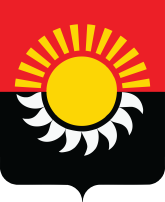 РОССИЙСКАЯ ФЕДЕРАЦИЯКемеровская область-КузбассОсинниковский городской округ Кемеровской области- КузбассаСовет народных депутатов Осинниковского городского округаРЕШЕНИЕ« » 2024г.					                                               №                                                                                    принято на заседании Совета народных 							депутатов Осинниковского городского 								округа «» мая  2024 годаО внесении изменений в решение Совета народных депутатов Осинниковского городского округа от 27 мая 2021 года №181-МНА «О  некоторых вопросах прохождения муниципальной службы в Осинниковском городском округе Кемеровской области-Кузбасса»В соответствии с Федеральным законом от 23 марта 2024 года № 54-ФЗ «О внесении изменений в статью 79 Федерального закона «Об общих принципах организации местного самоуправления в Российской Федерации» и статью 28.1 Федерального закона «О муниципальной службе в Российской Федерации», Законом Кемеровской области - Кузбасса от 25 апреля 2024 года № 36-ОЗ «О внесении изменений в приложение 4 к Закону Кемеровской области "О некоторых вопросах прохождения муниципальной службы» руководствуясь Уставом Осинниковского городского округа Кемеровской области-Кузбасса , Совет народных депутатов Осинниковского городского округа решил:1. Внести в решение Совета народных депутатов Осинниковского городского округа от 27 мая 2021 года №181-МНА «О  некоторых вопросах прохождения муниципальной службы в Осинниковском городском округе Кемеровской области-Кузбасса» (в редакции Решений Совета народных депутатов Осинниковского городского округа от 28 октября 2021 года  № 216-МНА, от 24 февраля 2022 года № 257-МНА, от 31 мая 2022 года  № 286-МНА, от 28 июня 2022 года № 302-МНА, от 26 января 2023 года № 360-МНА  (далее по тексту - решение) следующие изменения:1.1.Часть 4 статью 7 Решения изложить в новой редакции:«4. Право участвовать в конкурсе на заключение договора о целевом обучении имеют граждане, владеющие государственным языком Российской Федерации, получающие профессиональное образование соответствующего уровня впервые и не имеющие обязательств по ученическому или иному договору, влекущему возникновение трудовых отношений после окончания обучения. Гражданин, участвующий в указанном конкурсе, должен на момент поступления на муниципальную службу, а также в течение всего срока, предусмотренного частью 5 настоящей статьи, соответствовать требованиям, установленным Федеральным законом от 02.03.2007 N 25-ФЗ "О муниципальной службе в Российской Федерации" для замещения должностей муниципальной службы.».2.Направить настоящее решение Главе городского округа для подписания и официального опубликования.	3.Опубликовать настоящее решение в газете «Время и жизнь».	4.Решение вступает в силу со дня, следующего за днем официального опубликования.Председатель Совета народных депутатовОсинниковского городского округа                                                              Н.С. КоваленкоГлава Осинниковскогогородского округа                                                                                             И.В. Романов